Publicado en Mexico  el 15/03/2019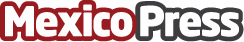 Save the Children reconstruye 29 viviendas en Morelos para familias afectadas por los terremotos de 2017La reconstrucción de las casas se llevó a cabo en los municipios de Ocuituco y Tetela del Volcán, en las juntas auxiliares de Tlamimilulpan, Huejotengo, Huelpalcalco y Jumiltepec. Las obras se complementaron con talleres de autoconstrucción segura y de reducción de riesgos de desastres para niñas, niños y sus familiasDatos de contacto:Azucena García, Directora de ComunicaciónNota de prensa publicada en: https://www.mexicopress.com.mx/save-the-children-reconstruye-29-viviendas-en Categorías: Sociedad Solidaridad y cooperación Recursos humanos Ocio para niños Industria Automotriz Construcción y Materiales http://www.mexicopress.com.mx